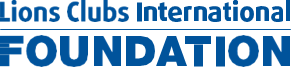 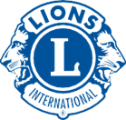 地区及びクラブシェアリング交付金申請書/DCG Application提出先：lcifdistrictandclub@lionsclubs.org１　申請の概要/Project Description２　事業予算/Project Budget　下記の表を用いて事業全般の項目別予算を記入して下さい。※必要に応じて行を増やしてかまいません。３　申請の承認/Application Endorsement提出前にLCIF地区コーディネーター及び複合地区コーディネーターに確認してもらってください。申請書の提出は本部新興イニシアチブ課lcifdistrictandclub@lionsclubs.orgまでお願いします。写しをLCIFTokyo@lionsclubs.orgに入れてください。申請年月日/Application Date　　　 年/Year　　 月/Month　    日/Date申請者/Applicant地区またはクラブを選択（☑）□地区　       　　　　　　　（地区名を記入）□クラブ   　　　　　　　　　　　　　　　　　　　　                                        　　　　　　　（地区名およびクラブ名を記入）　　　　　　　　　記入者氏名と連絡先/Contact Information※LCIFや所属地区のリーダーからの内容確認に対応できる連絡先を記入氏名（漢字）:Name（ローマ字）:電話/Phone:Eメール/Email:                      １．事業名/Project Name２．実施場所/Project Location(市町村名、住所など)３．LCIFへの申請額(ドル)　Amount of funds requested ($)４．この事業で直接的に奉仕を受ける人々の数/The Number of Direct Beneficiaries５．この事業で取り組む課題（箇条書きで簡潔に）Issues to be addressed 添付資料/Supplement attached　　□はい/Yes   □いいえ/No６．事業の進め方（協力団体等の情報も記入）Project Details & Collaborators７．スケジュールと計画/Plan of Action & Timeline ７．スケジュールと計画/Plan of Action & Timeline ________年/year________月頃/month________年/year________月頃/month________年/year________月頃/month________年/year________月頃/month________年/year________月頃/month________年/year________月頃/month収入/Income（ドル/$）(交付金のほか、他団体からの収入、クラブや地区がファンドレイジングで得る収入等、この事業で使用する全収入予算を記入)収入/Income（ドル/$）(交付金のほか、他団体からの収入、クラブや地区がファンドレイジングで得る収入等、この事業で使用する全収入予算を記入)支出/Expenses（ドル/$）(左に記入する収入を使い、この事業で支払う全経費を項目別に記入。交付金が費用の一部である場合には、どこに交付金が使われるのか明記)支出/Expenses（ドル/$）(左に記入する収入を使い、この事業で支払う全経費を項目別に記入。交付金が費用の一部である場合には、どこに交付金が使われるのか明記)交付金申請額/Amount of DCG funds requested ドル/$   1.ドル/$その他収入源/Other Sources1.             ドル/$2.2.3.3.4.4.5.5.6.6.7.合計/Total Sumドル/$合計/Total Sumドル/$地区申請の場合は地区承認、クラブ申請の場合は、クラブ承認にチェックしてください。承認の証拠として申請金額を明記した会議議事録を添付してください。See attached meeting minutes.□　地区承認/District Approval－当交付金申請が審議され、承認された地区キャビネット会議議事録の写しを添付します。□　クラブ承認/Club Approval－当交付金申請が審議され、承認されたクラブ会議議録の写しを添付します。３．署名による承認　　Signature Endorsementクラブが申請する場合にはクラブ会長が、地区が申請する場合には、地区ガバナーが署名し、 交付金管理責任者となります。Grant Administrator: Current District Governor or Club President of the applicant’s district or club「私はLCIFのDCG申請書を精査したことをここに証明します。私が知る限りにおいて、提出される情報は正確であり、記載された通りのニーズが存在します。私はこの提案書を承認し、交付金の適正かつ効果的な利用、 適正な会計報告、ライオンズクラブ国際財団への報告責任を担保するため、支給される交付金全額の管理責任者として出来る限りのことをいたします。」地区ガバナーまたはクラブ会長の署名地区ガバナーまたはクラブ会長の氏名（活字体で記入）　　　　　　　　　　　　　　　　　　　　　　　　　　（　　　　　　　　　　）地区名またはクラブ名（クラブの場合はクラブ番号）□地区LCIFコーディネーターの確認□複合地区LICFコーディネーターの確認